День ВМФ в Севастополе в 2018 году: предварительная программа мероприятий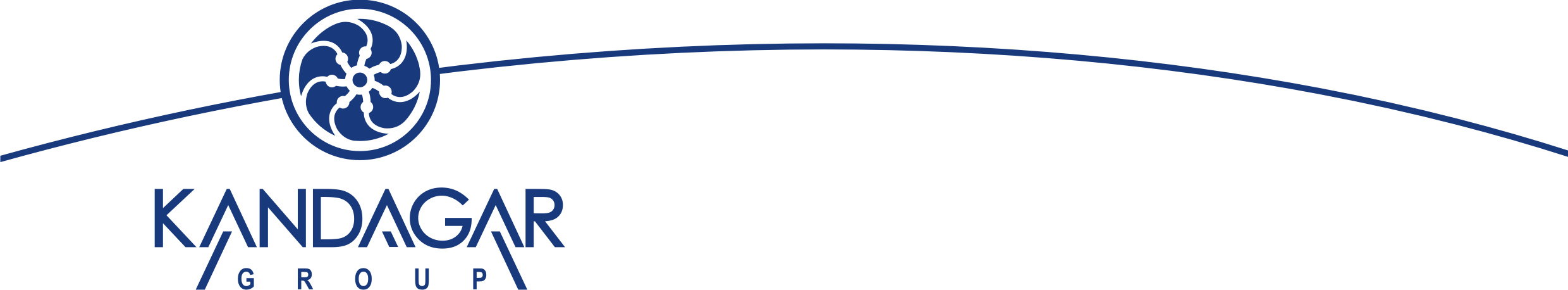 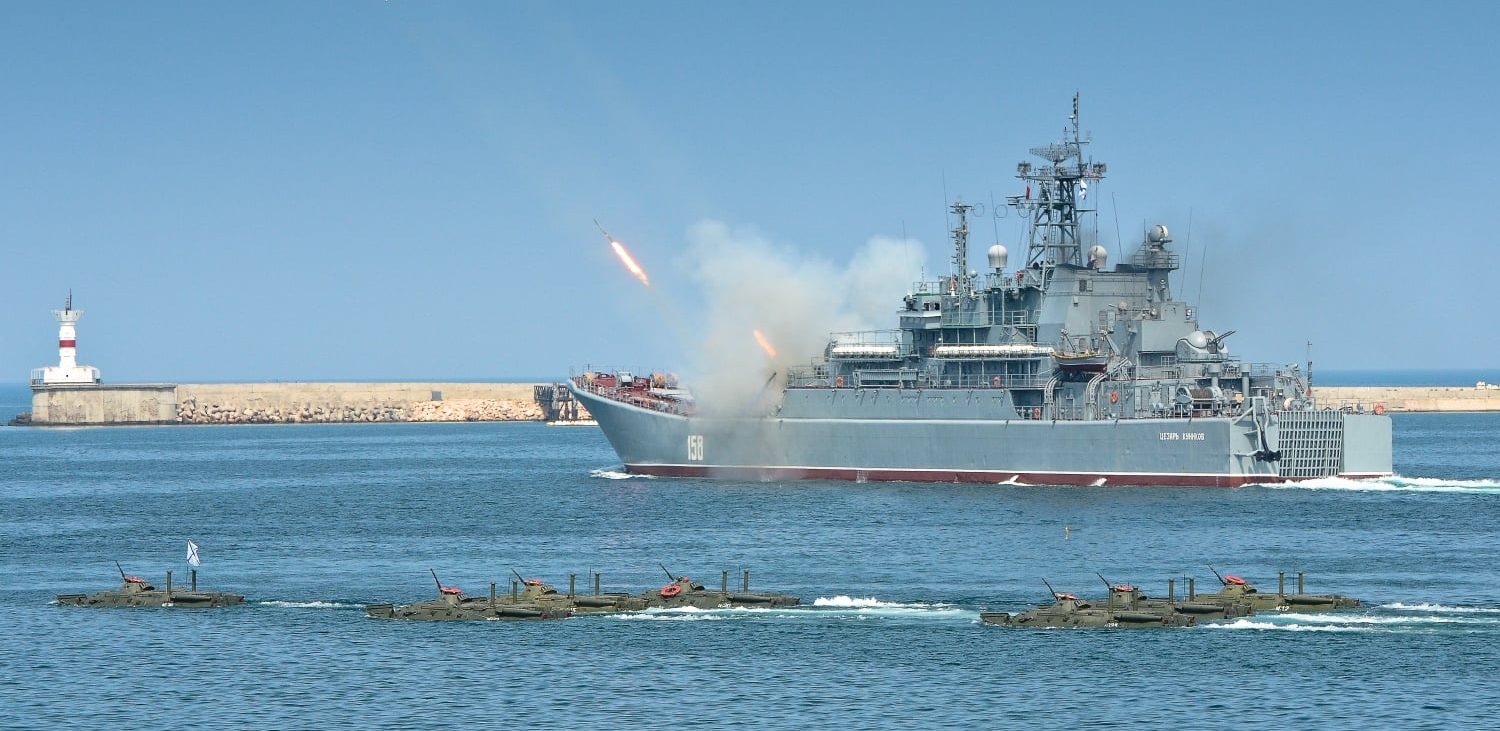 День военно-морского флота в Севастополе в 2018 году это одно из самых значительных событие лета! В этот день пройдет: парад кораблей, пуски ракет, военно-спортивное шоу, театрализованное представление, тематические экскурсии в Музее Черноморского флота и Военно-историческом музее фортификационных сооружений, выставка вооружения и техники.Соединения флота продемонстрируют слаженные командные действия. Кроме этого, Вас ждут городские мероприятия, праздничные концерты с участием звезд российской эстрады, а также посещение боевых судов и незабываемый вечерний фейерверк!
Место проведения: Севастополь, пл. Нахимова; Графская пристань; Морской вокзал.Исторически в Севастополе День ВМФ самый большой и торжественный праздник, на который в город приезжает большое количество отдыхающих и туристов. В программе мероприятия есть пункты интересные и детям и взрослым.Предварительная программа Дня военно-морского флота в Севастополе 29.07.2018:08.30 на площади Нахимова начинается традиционное возложение венков и цветов к Мемориалу героическим защитникам Севастополя 1941-1942 гг.;8-45 торжественный подъем Государственного, Военно-морского флага России и флагов расцвечиванияна кораблях флота;Ровно в 9 -00  парад кораблей и военно-спортивный праздник, где историческую часть сменяет военная (акватория Севастопольской бухты).С 10-00 до 11-30 гости и жители города увидят:Театрализованное представление посвященное истории создания Черноморского флота России;Разведывательный поиск и уничтожение минных заграждений противника;Развертывание подводной лодки в район боевых действий;Авиационная доразведка противодесантной обороны противника с истребительным прикрытием;Поиск и уничтожение подводных лодок противника противолодочной авиацией;Уничтожение обнаруженных подводных лодок противника противолодочными силами флота;Завоевание господства в районе высадки, артиллерийский бой с надводными кораблями противника;Авиационная огневая подготовка высадки десанта;Пролет воздушного пункта управления командира сил высадки;Огневое подавление противодесантной обороны противника;Бой за высадку морского десанта;Авиационное огневое сопровождение действий войск десанта на берегу;Захват плацдарма высадки с демонстрацией приемов рукопашного боя на парадном плавпричале;Освобождение захваченного террористами судна;Фонтаны на воде. Вальс буксиров;Групповой прыжок парашютистов с дымами и флагами. 12-00 праздник продолжается на пл. Нахимова. Открывается выставка вооружений и военной техники. Одновременно всех желающих на День открытых дверей приглашают Музей Черноморского флота и Военно-историческом музей фортификационных сооружений Севастополя;14-00 в Севастопольском морском порту организовано свободное посещение кораблей и судов Черноморского флота;19:00 гала-концерт (площадь Нахимова);В 22:00 кульминация праздника — артиллерийский салют,  красочный фейерверк и фонтаны на воде.